به نام ایزد  دانا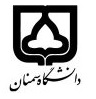 (کاربرگ طرح درس)                   تاریخ بهروز رسانی:               دانشکده     شیمی                                              نیمسال اول/دوم سال تحصیلی 99-98بودجهبندی درسمقطع: کارشناسی□  کارشناسی ارشد□  دکتری□مقطع: کارشناسی□  کارشناسی ارشد□  دکتری□مقطع: کارشناسی□  کارشناسی ارشد□  دکتری□تعداد واحد: نظری3 عملی...تعداد واحد: نظری3 عملی...فارسی: شیمی معدنی یکفارسی: شیمی معدنی یکنام درسپیشنیازها و همنیازها: شیمی عمومی 2 پیشنیازها و همنیازها: شیمی عمومی 2 پیشنیازها و همنیازها: شیمی عمومی 2 پیشنیازها و همنیازها: شیمی عمومی 2 پیشنیازها و همنیازها: شیمی عمومی 2 Inorganic chemistry 1لاتین:Inorganic chemistry 1لاتین:نام درسشماره تلفن اتاق: 31532825-023شماره تلفن اتاق: 31532825-023شماره تلفن اتاق: 31532825-023شماره تلفن اتاق: 31532825-023مدرس/مدرسین: دکتر مهدی بهزادمدرس/مدرسین: دکتر مهدی بهزادمدرس/مدرسین: دکتر مهدی بهزادمدرس/مدرسین: دکتر مهدی بهزادمنزلگاه اینترنتی: https://mbehzad.profile.semnan.ac.ir/#about_meمنزلگاه اینترنتی: https://mbehzad.profile.semnan.ac.ir/#about_meمنزلگاه اینترنتی: https://mbehzad.profile.semnan.ac.ir/#about_meمنزلگاه اینترنتی: https://mbehzad.profile.semnan.ac.ir/#about_meپست الکترونیکی: mbehzad@semnan.ac.irپست الکترونیکی: mbehzad@semnan.ac.irپست الکترونیکی: mbehzad@semnan.ac.irپست الکترونیکی: mbehzad@semnan.ac.irبرنامه تدریس در هفته و شماره کلاس: شنبه 15-13 کلاس 20، دوشنبه 12-10 کلاس 20برنامه تدریس در هفته و شماره کلاس: شنبه 15-13 کلاس 20، دوشنبه 12-10 کلاس 20برنامه تدریس در هفته و شماره کلاس: شنبه 15-13 کلاس 20، دوشنبه 12-10 کلاس 20برنامه تدریس در هفته و شماره کلاس: شنبه 15-13 کلاس 20، دوشنبه 12-10 کلاس 20برنامه تدریس در هفته و شماره کلاس: شنبه 15-13 کلاس 20، دوشنبه 12-10 کلاس 20برنامه تدریس در هفته و شماره کلاس: شنبه 15-13 کلاس 20، دوشنبه 12-10 کلاس 20برنامه تدریس در هفته و شماره کلاس: شنبه 15-13 کلاس 20، دوشنبه 12-10 کلاس 20برنامه تدریس در هفته و شماره کلاس: شنبه 15-13 کلاس 20، دوشنبه 12-10 کلاس 20اهداف درس: اصول و مفاهیم شیمی عناصر اصلیاهداف درس: اصول و مفاهیم شیمی عناصر اصلیاهداف درس: اصول و مفاهیم شیمی عناصر اصلیاهداف درس: اصول و مفاهیم شیمی عناصر اصلیاهداف درس: اصول و مفاهیم شیمی عناصر اصلیاهداف درس: اصول و مفاهیم شیمی عناصر اصلیاهداف درس: اصول و مفاهیم شیمی عناصر اصلیاهداف درس: اصول و مفاهیم شیمی عناصر اصلیامکانات آموزشی مورد نیاز:امکانات آموزشی مورد نیاز:امکانات آموزشی مورد نیاز:امکانات آموزشی مورد نیاز:امکانات آموزشی مورد نیاز:امکانات آموزشی مورد نیاز:امکانات آموزشی مورد نیاز:امکانات آموزشی مورد نیاز:امتحان پایانترمامتحان میانترمارزشیابی مستمر(کوئیز)ارزشیابی مستمر(کوئیز)فعالیتهای کلاسی و آموزشیفعالیتهای کلاسی و آموزشینحوه ارزشیابینحوه ارزشیابی50401010درصد نمرهدرصد نمرهشیمی معدنی تالیف دکتر عزیز ا... بهشتی، شیمی معدنی تالیف دکتر حسین آقابزرگ، شیمی معدنی تالیف دکتر مهدی بهزاد انتشارات علویشیمی معدنی تالیف دکتر عزیز ا... بهشتی، شیمی معدنی تالیف دکتر حسین آقابزرگ، شیمی معدنی تالیف دکتر مهدی بهزاد انتشارات علویشیمی معدنی تالیف دکتر عزیز ا... بهشتی، شیمی معدنی تالیف دکتر حسین آقابزرگ، شیمی معدنی تالیف دکتر مهدی بهزاد انتشارات علویشیمی معدنی تالیف دکتر عزیز ا... بهشتی، شیمی معدنی تالیف دکتر حسین آقابزرگ، شیمی معدنی تالیف دکتر مهدی بهزاد انتشارات علویشیمی معدنی تالیف دکتر عزیز ا... بهشتی، شیمی معدنی تالیف دکتر حسین آقابزرگ، شیمی معدنی تالیف دکتر مهدی بهزاد انتشارات علویشیمی معدنی تالیف دکتر عزیز ا... بهشتی، شیمی معدنی تالیف دکتر حسین آقابزرگ، شیمی معدنی تالیف دکتر مهدی بهزاد انتشارات علویمنابع و مآخذ درسمنابع و مآخذ درستوضیحاتمبحثشماره هفته آموزشیساختار الکترونی اتم، نظریه بوهر (جلسه اول) ساختار الکترونی اتم، نظریه بوهر (ادامه) (جلسه دوم)1ساختار الکترونی اتم، نظریه دوبروی، نظریه شرودینگر، ساختار الکترونی اتم،  نظریه شرودینگر (ادامه جلسه دوم)2رفتار تناوبی عناصر، بار موثر هسته، انرژی یونش (جلسه اول)، رفتار تناوبی عناصر، الکترونگاتیویته، الکترونخواهی، ... (جلسه دوم) 3میانترم اول تاریخ 8/2/1399 تا انتهای این بخشمیانترم اول4تقارن، عناصر تقارنی، اعمال تقارنی (جلسه اول)، تقارن، عناصر تقارنی، اعمال تقارنی (ادامه) (جلسه دوم)5تقارن، مقدمهای بر نظریه گروهها (جلسه اول) تقارن، گروه نقطهای (جلسه دوم)6تقارن، ادامه گروه نقطهای (جلسه اول)7نظریه پیوند ظرفیت، هیبریداسیون، نظریه VSEPR8میانترم دوم تاریخ 5/2/1399 تا انتهای این بخشنظریه پیوند ظرفیت، هیبریداسیون، نظریه VSEPR (ادامه)9نظریه اوربیتال مولکولی10نظریه اوربیتال مولکولی (ادامه)11نظریه اوربیتال مولکولی (ادامه)12بلورشناسی، مقدمات، سیستمهای بلوری، شبکههای بلوری (جلسه اول)، نسبت شعاع کاتیون به آنیون (جلسه دوم)13بلورشناسی، بررسی ساختار بلوری نمکها (جلسه اول)، بلورشناسی، بررسی ساختار بلوری نمکها (جلسه دوم)14اسیدها و بازها15مباحث ویژه16